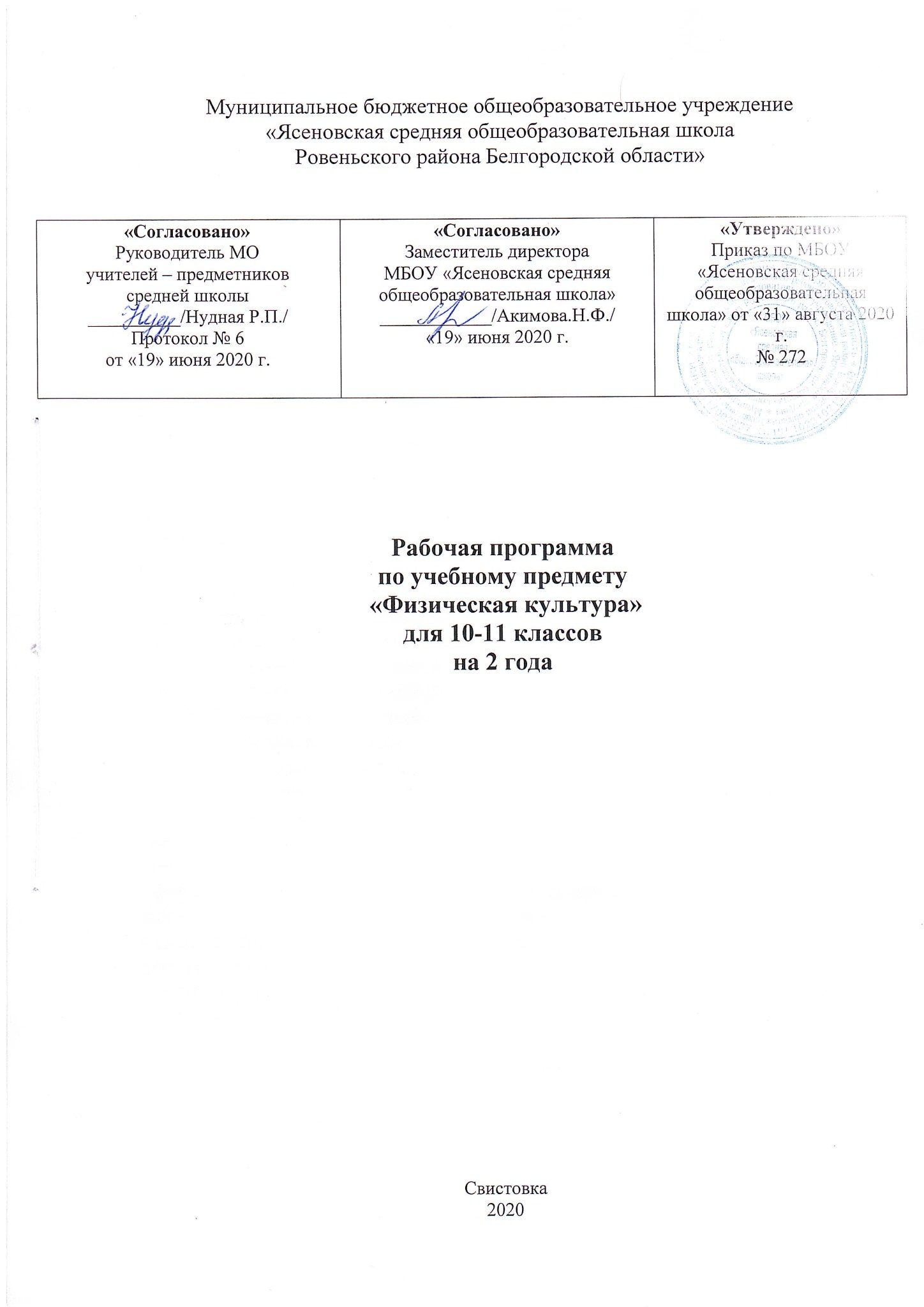 Пояснительная записка    Рабочая программа по учебному предмету «Физическая культура», разработана в соответствии с требованиями федерального государственного образовательного стандарта основного общего образования, на основе авторской рабочей программы по физической культуре 10-11 классы. В.И. Лях,  М.: «Просвещение», 2017 г.  Программа рассчитана на 34 учебные недели, разработана для  двух учебных занятий в неделю, количество учебных часов на уровень 340, количество учебных часов на год 68.    В график реализации программы могут быть внесены изменения. В связи с выпадением уроков на праздничные дни происходит уплотнение тем.Разделы «Лёгкая атлетика», «Спортивные игры», «Лыжная подготовка», «Единоборства» могут быть сдвинуты в графике прохождения материала по метеоусловиям.   Раздел «Плавание» рабочей программой не предусмотрен в связи с отсутствием соответствующих условий.   Рабочей программой предусмотрено снижение дозировки физической нагрузки и количества заданий для учащихся, отнесенных к подготовительной и специальной медицинским группам.Целью школьного физического воспитания является формирование разносторонне физически развитой личности, способной активно использовать ценности физической культуры для укрепления и длительного сохранения собственного здоровья, оптимизации трудовой деятельности и организации активного отдыха.Образовательный процесс учебного предмета «Физическая культура» в старшей школе направлен на решение следующих задач:- содействие гармоничному физическому развитию, выработка умений использовать физические упражнения, гигиенические процедуры и условия внешней среды для укрепления состояния здоровья, противостояния стрессам;- формирование общественных и личностных представлений о престижности высокого уровня здоровья и разносторонней физической подготовленности;- расширение двигательного опыта посредством овладения новыми двигательными действиями базовых видов спорта, упражнений современных оздоровительных систем физической культуры и прикладной физической подготовки, а также формирование умений применять эти упражнения в различных по сложности условиях;- дальнейшее развитие кондиционных (силовых, скоростно-силовых, выносливости, скорости и гибкости) и координационных способностей (быстроты перестроения двигательных действий, их согласования, способностей к произвольному расслаблению мышц, вестибулярной устойчивости и др.);- формирование знаний и представлений о современных оздоровительных системах физической культуры, спортивной тренировки и соревнований;- формирование знаний и умений оценивать состояние собственного здоровья, функциональных возможностей организма, проводить занятия в соответствии с данными самонаблюдения и самоконтроля;- формирование знаний о закономерностях двигательной активности, спортивной тренировке, значении занятий физической культурой для будущей трудовой деятельности, выполнения функций отцовства и материнства, подготовки к службе в армии;- формирование адекватной самооценки личности, нравственного самосознания, мировоззрения, коллективизма, развитие целеустремлённости, уверенности, выдержки, самообладания;- дальнейшее развитие психических процессов и обучение основам психической регуляции;- закрепление потребности в регулярных занятиях физическими упражнениями и избранным видом спорта (на основе овладения средствами и методами их организации, проведения и включения в режим дня, а также как формы активного отдыхаи досуга).Досуга).Планируемые результаты освоения учебного предмета - Выпускник научится: использовать правовые основы физической культуры и спорта на основании знания Конституции Российской Федерации и Федерального закона РФ «О физической культуре и спорте в Российской Федерации»;- рассматривать физическую культуру как явление культуры, выделять исторические этапы её развития, характеризовать основные направления и формы её организации в современном обществе;- характеризовать содержательные основы здорового образа жизни, раскрывать его взаимосвязь со здоровьем, гармоничным физическим развитием и физической подготовленностью, формированием качеств личности и профилактикой вредных привычек;- определять базовые понятия и термины физической культуры, применять их в процессе совместных занятий физическими упражнениями со своими сверстниками, рассказывать об особенностях выполнения техники двигательных действий и физических упражнений, развития физических качеств (способностей);- разрабатывать содержание самостоятельных занятий физическими упражнениями, определять их направленность и формулировать задачи, рационально планировать режим дня и учебной недели;- руководствоваться правилами профилактики травматизма и подготовки мест занятий, правильного выбора обуви и формы одежды в зависимости от времени года и погодных условий;- руководствоваться правилами оказания первой помощи притравмах и ушибах во время самостоятельных занятий физическими упражнениями. Выпускник получит возможность научиться:- характеризовать современное олимпийское и физкультурно-массовое движение в мире и в Российской Федерации;- характеризовать современные спортивно-оздоровительные Планируемые результаты изучения предмета «Физическая культура» в средней (старшей) школе Выпускник научится: использовать правовые основы физической культуры и спорта на основании знания Конституции Российской Федерациии Федерального закона РФ «О физической культуре и спорте в Российской Федерации»;- рассматривать физическую культуру как явление культуры, выделять исторические этапы её развития, характеризовать основные направления и формы её организации в современном обществе;- характеризовать содержательные основы здорового образа жизни, раскрывать его взаимосвязь со здоровьем, гармоничным физическим развитием и физической подготовленностью, формированием качеств личности и профилактикой вредных привычек;- определять базовые понятия и термины физической культуры, применять их в процессе совместных занятий физическими упражнениями со своими сверстниками, рассказывать об особенностях выполнения техники двигательных действий и физических упражнений, развития физических качеств (способностей);- разрабатывать содержание самостоятельных занятий физическими упражнениями, определять их направленность и формулировать задачи, рационально планировать режим дня и учебной недели;- руководствоваться правилами профилактики травматизма и подготовки мест занятий, правильного выбора обуви и формы одежды в зависимости от времени года и погодных условий;- руководствоваться правилами оказания первой помощи при травмах и ушибах во время самостоятельных занятий физическими упражнениями. Выпускник получит возможность научиться:- характеризовать современное олимпийское и физкультурно-массовое движение в мире и в Российской Федерации;Данная рабочая программа создавалась с учётом того, что система физического воспитания, объединяющая урочные и внеурочные формы занятий физическими упражнениями и спортом, должна содействовать решению вышеназванных задач и создавать максимально благоприятные условия для развития учащихся и успешной работы учителя. В программе предусмотрен учёт индивидуальных интересов, запросов и способностей старшеклассников, региональной и национальной специфики, а также местных особенностей работы школы.На уроках физической культуры в 10—11 классах решаются все основные задачи, стоящие перед школьной системой физического воспитания, которые обусловлены целью общего среднего образования — содействием разностороннему развитию личности на основе овладения каждым учащимся личной физической культурой.Прежде всего на всех уроках продолжается работа по формированию знаний и выработке умений использовать современные средства физической культуры и спортивной тренировки для укрепления здоровья, противостояния стрессам, отдыха и досуга. В числе оздоровительных задач важное место занимает формирование у молодых людей общественных и личных представлений о престижности высокого уровня здоровья и разносторонней физической подготовленности, а также содействию их гармоничному развитию. В процессе усвоения материала программы углубляются знания старшеклассников о закономерностях спортивной тренировки, двигательной активности, о значении занятий физической  культурой для будущей трудовой деятельности, службы в армии, благополучного материнства и отцовства; даются конкретные представления о самостоятельных занятиях с целью улучшения физического развития и двигательной подготовленности (с учётом индивидуальных особенностей учащихся). Материал учебника помогает сформировать знания и представления о современных оздоровительных системах физической культуры, умения оценивать состояние собственного здоровья и функциональных возможностей организма, учащиеся учатся проводить занятия в соответствии с данными самонаблюдения и самоконтроля. В старшем школьном возрасте продолжается дальнейшее обогащение двигательного опыта, повышение координационного базиса путём освоения новых, ещё более сложных двигательных действий и вырабатывается умение применять их в различных по сложности условиях.В старшем школьном возрасте интенсификация обучения идёт по пути усиления тренировочной направленности уроков, более широкого применения проблемно-поисковых методов, учебных бесед, дискуссий, исследовательских методов, познавательных игр и упражнений, самостоятельной работы, алгоритмизации, метода сопряжённого развития кондиционных и координационных способностей.На уроках физической культуры продолжается обучение знаниям по физической культуре, основам здорового образа жизни, спортивной тренировки. Школьников необходимо учить пользоваться специальной литературой. Это будет способствовать превращению физического воспитания в непрерывный процесс, внедрению занятий физической культурой и спортом в повседневную жизнь. Соответствующие знания наиболее целесообразно сообщать в процессе овладения конкретным материалом программы. На занятиях не прекращается работа по освоению новых упражнений, совершенствованию и адекватному применению их в разных условиях.Личностные результаты- воспитание российской гражданской идентичности: патриотизма, уважения к своему народу, чувства ответственности перед Родиной, гордости за свой край, свою Родину, прошлое и настоящее многонационального народа России, уважения государственных символов (герба, флага, гимна);- формирование гражданской позиции активного и ответственного члена российского общества, осознающего свои конституционные права и обязанности, уважающего закон и правопорядок, обладающего чувством собственного достоинства, осознанно принимающего традиционные национальные и общечеловеческие гуманистические и демократические ценности;- готовность к служению Отечеству, его защите;- сформированность мировоззрения, соответствующего современному уровню развития науки и общественной практики, основанного на диалоге культур, а также различных форм общественного сознания, осознание своего места в поликультурном мире;- сформированность основ саморазвития и самовоспитания в соответствии с общечеловеческими ценностями и идеалами гражданского общества; готовность и способность к самостоятельной, творческой и ответственной деятельности;- толерантное сознание и поведение в поликультурном мире, готовность и способность вести диалог с другими людьми, достигать в нём взаимопонимания, находить общие цели и сотрудничать для их достижения;- навыки сотрудничества со сверстниками, детьми младшего возраста, взрослыми в образовательной, общественно полезной, учебно-исследовательской, проектной и других видах деятельности;- ответственное отношение к созданию семьи на основе осознанного принятия ценностей семейной жизни.Личностные результаты отражаются в готовности и способности учащихся к саморазвитию и личностному самоопределению. Они проявляются в способностях ставить цели и строить жизненные планы, осознавать российскую гражданскую идентичность в поликультурном социуме. К ним относятся сформированная мотивация к обучению и стремление к познавательной деятельности, система межличностных и социальных отношений, ценностно-смысловые установки, правосознание и экологическая культура.Метапредметные результаты-  умение самостоятельно определять цели деятельности и составлять планы деятельности; самостоятельно осуществлять, контролировать и корректировать деятельность; использовать всевозможные ресурсы для достижения поставленных целей и реализации планов деятельности; выбирать успешные стратегии в различных ситуациях;- умение продуктивно общаться и взаимодействовать в процессе совместной деятельности, учитывать позиции других участников деятельности, эффективно разрешать конфликты;- владение навыками познавательной, учебно-исследовательской и проектной деятельности, навыками разрешения проблем; способность и готовность к самостоятельному поиску методоврешения практических задач, применению различных методов познания;- готовность и способность к самостоятельной информационно-познавательной деятельности, включая умение ориентироваться в различных источниках информации, критически оценивать и интерпретировать информацию, получаемую из различных источников;- умение использовать средства информационных и коммуникационных технологий (далее — ИКТ) в решении когнитивных, коммуникативных и организационных задач с соблюдением требований эргономики, техники безопасности, гигиены, ресурсосбережения, правовых и этических норм, норм информационной безопасности;- умение определять назначение и функции различных социальных институтов;- умение самостоятельно оценивать и принимать решения, определяющие стратегию поведения, с учётом гражданских и нравственных ценностей;- владение языковыми средствами — умение ясно, логично и точно излагать свою точку зрения, использовать адекватные языковые средства;- владение навыками познавательной рефлексии как осознания совершаемых действий и мыслительных процессов, их результатов и оснований, границ своего знания и незнания, новых познавательных задач и средств их достижения. Метапредметные результаты включают в себя освоенные учащимися межпредметные понятия и универсальные учебные действия (познавательные, коммуникативные, регулятивные), способность использования этих действий в познавательной и социальной практике. К метапредметным результатам относятся такие способности и умения, как самостоятельность в планировании и осуществлении учебной, физкультурной и спортивной деятельности, организация сотрудничества со сверстниками и педагогами, способность к построению индивидуальной образовательной программы, владение навыками учебно-исследовательской и социальной деятельности.Предметные результаты- умение использовать разнообразные виды и формы физкультурной деятельности для организации здорового образа жизни, активного отдыха и досуга;- овладение современными методиками укрепления и сохранения здоровья, поддержания работоспособности, профилактики заболеваний;- овладение способами контроля индивидуальных показателей здоровья, умственной и физической работоспособности, физического развития и физических качеств;- владение физическими упражнениями разной функциональной направленности, использование их в режиме учебной и производственной деятельности с целью профилактики переутомления и сохранения высокой работоспособности;- овладение техническими приёмами и двигательными действиями базовых видов спорта с помощью их активного применения в игровой и соревновательной деятельности. Изучение предмета должно создать предпосылки для освоения учащимися различных физических упражнений с целью использования их в режиме учебной и производственной деятельности,для профилактики переутомления и сохранения работоспособности. Наконец, одно из самых серьёзных требований — научение владению технико-тактическими приёмами (умениями) базовых видов спорта и их применение в игровой и соревновательной деятельности.На основании полученных знаний учащиеся должны уметь объяснять:- роль и значение физической культуры в развитии обществаи человека, цели и принципы современного олимпийского движения, его роль и значение в современном мире, влияние на развитие массовой физической культуры и спорта высших достижений;- роль и значение занятий физической культурой в укреплении здоровья человека, профилактике вредных привычек, ведении здорового образа жизни.Характеризовать:- индивидуальные особенности физического и психического развития и их связь с регулярными занятиями физическими упражнениями;- особенности функционирования основных органов и структур организма во время занятий физическими упражнениями,особенности планирования индивидуальных занятий физическими упражнениями различной направленности и контроль за их эффективностью;- особенности организации и проведения индивидуальных занятий физическими упражнениями общей, профессионально- прикладной и оздоровительно-корригирующей направленности;- особенности обучения и самообучения двигательным действиям, особенности развития физических способностей на занятиях физической культурой;- особенности форм урочных и внеурочных занятий физическими упражнениями, основы их структуры, содержания и направленности;- особенности содержания и направленности различных систем физических упражнений, их оздоровительную и развивающую эффективность.Соблюдать правила:- личной гигиены и закаливания организма;- организации и проведения самостоятельных и самодеятельных форм занятий физическими упражнениями и спортом;- культуры поведения и взаимодействия во время коллективных занятий и соревнований профилактики травматизма и оказания первой помощи при травмах и ушибах;- экипировки и использования спортивного инвентаря на занятиях физической культурой.Осуществлять:- самостоятельные и самодеятельные занятия физическими упражнениями с общей профессионально-прикладной и оздоровительно-корригирующей направленностью;- контроль за индивидуальным физическим развитием и физической подготовленностью, физической работоспособностью, осанкой;- приёмы по страховке и самостраховке во время занятий физическими упражнениями, приёмы оказания первой помощи при травмах и ушибах;- приёмы массажа и самомассажа;- занятия физической культурой и спортивные соревнования с учащимися младших классов;- судейство соревнований по одному из видов спорта.Составлять:- индивидуальные комплексы физических упражнений различной направленности;- планы-конспекты индивидуальных занятий и систем занятий.Определять:- уровни индивидуального физического развития и двигательной подготовленности;- эффективность занятий физическими упражнениями, функциональное состояние организма и физическую работоспособность;- дозировку физической нагрузки и направленность воздействий физических упражнений.Освоить следующие двигательные умения, навыки и способности:- в метаниях на дальность и на меткость: метать различные по массе и форме снаряды (гранату, утяжелённые малые мячи, резиновые палки и др.) с места и с полного разбега (12—15 м) с использованием четырёхшажного варианта бросковых шагов; метать различные по массе и форме снаряды в горизонтальную цель размером 2,5 # 2,5 м с 10—12 м (девушки) и с 15—25 м (юноши); метать теннисный мяч в вертикальную цель размером 1 # 1 м с 10 м (девушки) и с 15—20 м (юноши);- в гимнастических и акробатических упражнениях: выполнять комбинацию из пяти элементов на брусьях или перекладине (юноши), на бревне или равновысоких брусьях (девушки), опорный прыжок ноги врозь через коня в длину высотой 115—125 см (юноши), комбинацию из отдельных элементов со скакалкой, обручем или лентой (девушки); выполнять акробатическую комбинацию из пяти элементов, включающую длинный кувырок через препятствие на высоте до 90 см, стойку на руках,переворот боком и другие ранее освоенные элементы (юноши),комбинацию из пяти ранее освоенных элементов (девушки), лазать по двум канатам без помощи ног и по одному канату с помощью ног на скорость (юноши), выполнять комплекс вольных упражнений (девушки);- в единоборствах: проводить учебную схватку в одном из видов единоборств (юноши);- в спортивных играх: демонстрировать и применять в игре или в процессе выполнения специально созданного комплексного упражнения основные технико-тактические действия однойиз спортивных игр. Физическая подготовленность должна соответствовать уровню (не ниже среднего) показателей развития физических способностей (табл. 1) с учётом региональных условий и индивидуальных возможностей учащихся.Требования к уровню физической подготовленности учащихся 16 – 17 лет Содержание учебного предмета Социокультурные основы. Физическая культура общества и человека, понятие физической культуры личности. Ценностные ориентации индивидуальной физкультурной деятельности: всесторонность развития личности, укрепление здоровья, физическое совершенствование и формирование здорового образа жизни, физическая подготовленность к воспроизводству и воспитанию здорового поколения, к активной жизнедеятельности, труду и защите Отечества.Современное олимпийское и физкультурно-массовое движения (на примере движения «Спорт для всех»), их социальная направленность и формы организации.Спортивно-оздоровительные системы физических упражнений в отечественной и зарубежной культуре, их цели и задачи, основы содержания и формы организации.Основы законодательства Российской Федерации в области физической культуры, спорта, туризма, охраны здоровья.Психолого-педагогические основы. Способы индивидуальной организации, планирования, регулирования физических нагрузок и контроля за ними во время занятий физическими упражнениями профессионально ориентированной и оздоровительно-корригирующей направленности. Основные формы и виды физических упражнений.Понятие телосложения и характеристика его основных типов, способы составления комплексов упражнений по современным системам физического воспитания. Способы регулирования массы тела, использование корригирующих упражнений для проведения самостоятельных занятий.Представление о соревновательной и тренировочной деятельности. Понятие об основных видах тренировки: теоретической, физической, технической, тактической и психологической подготовке, их взаимосвязи.Основные технико-тактические действия и приёмы в игровых видах спорта, совершенствование техники движений в избранном виде спорта.Основы начальной военной физической подготовки, совершенствование основных прикладных двигательных действий (передвижение на лыжах, гимнастика, плавание, лёгкая атлетика) и развитие основных физических качеств (сила, выносливость, быстрота, координация, гибкость, ловкость) в процессе проведения индивидуальных занятий.Основы организации и проведения спортивно-массовых соревнований по видам спорта (спортивные игры, лёгкая атлетика, лыжные гонки, гимнастика, плавание). Особенности самостоятельной подготовки к участию в спортивно-массовых соревнованиях. Представление о назначении и особенности прикладной физической подготовки в разных видах трудовой деятельности.Медико-биологические основы. Роль физической культуры и спорта в профилактике заболеваний и укреплении здоровья; поддержание репродуктивных функций человека, сохранение его творческой активности и долголетия.Основы организации двигательного режима (в течение дня, недели и месяца), характеристика упражнений и подбор форм занятий в зависимости от особенностей индивидуальной учебной деятельности, самочувствия и показателей здоровья.Основы техники безопасности и профилактики травматизма, профилактические мероприятия (гигиенические процедуры, закаливание) и восстановительные мероприятия (водные процедуры, массаж) при организации и проведении спортивно-массовых и индивидуальных занятий физической культурой и спортом. Вредные привычки (курение, алкоголизм, наркомания), причины их возникновения и пагубное влияние на организм человека, его здоровье, в том числе здоровье детей. Основы профилактики вредных привычек средствами физической культуры и формирование индивидуального здорового стиля жизни.Закрепление навыков закаливания. Воздушные и солнечные ванны, обтирание, обливание, душ, купание в реке, хождение босиком, банные процедуры. Дозировка указана в программах 1—9 классов. Изменения следует проводить с учётом индивидуальных особенностей учащихся.Закрепление приёмов саморегуляции. Повторение приёмов саморегуляции, освоенных в начальной и основной школе.Закрепление приёмов самоконтроля. Повторение приёмов самоконтроля, освоенных ранее.Способы двигательной(физкультурно-оздоровительной,спортивно-оздоровительной и прикладной) деятельностиФизкультурно-оздоровительная деятельностьОрганизация и планирование самостоятельных занятий физическими упражнениями (самостоятельной оздоровительной тренировки, утренней гимнастики и др.). Закрепление навыков закаливания (воздушные и солнечные ванны, обтирание, обливание, душ, купание в реке, хождение босиком, банные процедуры), приобретённых в начальной и основной школе.Выполнение комплексов, составленных из упражнений оздоровительных систем физического воспитания: атлетической гимнастики (юноши), ритмической гимнастики (девушки), упражнений с использованием роликовых коньков, оздоровительного бега, аэробики, дартса.Контроль за индивидуальным здоровьем на основе методов измерения морфофункциональных показателей по определению массы и длины тела, соотношения роста и веса, кистевой и становой динамометрии, окружности грудной клетки, ЧСС в покое и после физической нагрузки, артериального давления, жизненной ёмкости лёгких, частоты дыхания, физической работоспособности; методов оценки физической подготовленности (выносливости, гибкости, силовых, скоростных и координационных способностей).Ведение дневника контроля собственного физического состояния (признаки утомления разной степени при занятиях физическими упражнениями, показатели физического развития, физической подготовленности и работоспособности).Спортивно-оздоровительная деятельностьОрганизация и планирование содержания индивидуальной спортивной подготовки в избранном виде спорта. Способы контроля ирегулирования физической нагрузки во время индивидуальных тренировочных занятий.Тестирование физической и технической подготовленности по базовым видам спорта школьной программы. Ведение дневника спортсмена.Прикладная физкультурная деятельностьУмение разрабатывать и применять упражнения прикладной физической подготовки (это связано с будущей трудовой деятельностью и службой в армии (юноши)).Владение различными способами выполнения прикладных упражнений из базовых видов спорта школьной программыЛёгкая атлетика Высокий и низкий старт до 40 м. Стартовый разгон. Бег на результат на 100 м. Эстафетный бег. Бег в равномерном и переменном темпе 20-25 мин. Бег на 3000 м (ю), Бег в равномерном и переменном темпе 15—20 мин. Бег на 2000 м (д). Прыжки в длину с 13—15 шагов разбега. Прыжки в высоту с 9—11 шагов разбега.Метание гранаты 500—700 г с места на дальность, с колена, лежа; с 4—5 бросковых шагов с укороченного и полного разбега на дальность в коридор 10 м и заданное расстояние; в горизонтальную цель(2x2 м) с расстояния12—15 м, по движущейся цели (2x2 м) с расстояния 10—12 м Бросок набивного мяча(3 кг) двумя руками из различных исходных положений с места, с одного — четырех шагов вперед-вверх на дальность и заданное расстояние (Ю). Метание гранаты300—500 г с места на дальность, с 4—5 бросковых шагов с укороченного и полного разбега на дальность в коридор 10 м и заданное расстояние. Бросок набивного мяча (2 кг) двумя руками из различных исходных положений с места, с одного — четырех шагов вперед-вверх на дальность и заданное расстояние.Длительный бег до 25 мин, кросс бег с препятствиями (Ю), длительный бег до 20 мин (Д). Бег с гандикапом, в парах, группой, эстафеты, круговая тренировка. Прыжки и многоскоки, метания в цель и на дальность разных снарядов из разных и. п., толкание ядра, набивных мячей, круговая тренировка Эстафеты, старты из различных и. п., бег с ускорением, с максимальной скоростью, изменением темпа и ритма шагов Варианты челночного бега, бега с изменением направления, скорости, способа перемещения; бег с преодолением препятствий и на местности; барьерный бег; прыжки через препятствия и на точность приземления; метание различных предметов из различных и. п. в цель и на дальность обеими руками.Русская лапта Техника защиты. Стартовая стойка, положение ног, туловища, рук игроков, располагающихся в поле. Стартовая стойка игрока, подающего мяч, положение ног, туловища, рук. Перемещения боком, спиной, лицом: шаги, скачок, прыжок, бег, остановка. Сочетания способов перемещения. Ловля мяча. Ловля мяча двумя руками- мяч, летящий на уровне груди; мяч, летящий выше головы; мяч, Прыгающий на площадке; мячи, летящие слева и справа на разных уровнях, на расстоянии вытянутых рук. Ловля мяча из положения, лежа, стоя, спиной (при выполнении передачи резко развернуться), боком, сидя на площадке. Сидя на площадке ловить мяч, летящий вправо и влево. Ловля мяча, летящего «свечой». Ловля мяча одной рукой: правой и левой руками с близкого расстояния (3-10 м), с дальнего расстояния (30-40 м). Ловля одной рукой мяча, летящего выше головы; мяча, летящего в 2-х м от игрока влево и вправо; мяча, катящегося по площадке в 2-х м от игрока. Ловля мяча, прыгающего по площадке влево и вправо от игрока. Ловля мяча из положения, стоя спиной к бросающему мяч, стоя боком, сидя, лежа на площадке.Выполнение передачи мяча. Передача мяча: с близкого расстояния (3-10 м), со среднего расстояния (10-30 м), с дальнего расстояния (30-40 м) на точность. Выполнение передачи на точность, стоя спиной к партнеру (партнер передвигается влево и вправо, вперед и назад). Выполнение передачи с места, в движении, с поворотом, с кувырком. Передачи, сидя, лежа на полу. Выполнение передачи на звуковой сигнал (стоя спиной к трем партнерам сделать передачу игроку, подавшему сигнал) Передача мяча из-за спины, сбоку, снизу и обратной рукой.Осаливание (бросок мяча в соперника). Бросок мяча на точность по крупным и небольшим мишеням, стоя лицом и спиной к мишеням. Броски мяча по движущимся крупным и небольшим мишеням. Стоя к ним лицом и спиной. Броски в движении, в прыжке, с поворотом по неподвижным мишеням. Броски с разных дистанций. Бросок мяча в игрока, совершающего финт или увертывание. Броски правой и левой руками по движущимся мишеням.Переосаливание. Поднять мяч после броска соперника и сделать обратный бросок (осаливание).Подача мяча. Подача мяча на различные высоты (от 50 см до 3 м). Подача мяча с помощью ног за счет маха руки (подкидывая мяч на различную высоту, стараться, чтобы мяч попадал в круг подачи). Подача мяча на точность приземления.Техника нападения. Стартовая стойка, положение ног, туловища, рук игроков, бьющих ударом «сверху», «сбоку», «свечой». Стартовая стойка игрока, готовящегося к перебежке (высокий старт). Удар сверху Выбор биты. Способы держания биты (хват). Способы удара битой: кистевой, локтевой, плечевой. Удары в заданную зону. Ложные замахи для удара в противоположную сторону. Удары, посылающие мяч по высокой траектории. Подбивание мяча плоской битой. Удар сбоку. Выбор биты Способы держания биты (хват) Способы удара битой кистевой, локтевой, плечевой Количество попаданий битой по мячу, привязанному к перекладине футбольных ворот на веревке или резине. Удары на дальность Удар битой на расстояние 10 м (удар «подставкой») Удар, после которого мяч летит по низкой траектории Удар по мячу, после которого мяч летит по высокой траектории. Удар по мячу, подброшенному на высоту 50 см, 1м, 1,5 м Удары битой на заданное расстояние Удары битой в заданные зоны. Удар «свечой»  Выбор биты Способы держания биты Способы удара битой локтевой, плечевой Удары по низко подброшенному мячу Удары по высоко подброшенному мячу Удары в заданные зоны Удары на точность приземления Удары, посылающие мяч вблизи  контрольной линии Количество попаданий по мячу, подвязанному к перекладине футбольных ворот на веревке или резине.Перебежки. Перемещение лицом, боком, спиной вперед шаги, прыжки, бег, остановка Сочетания способов перемещения Старты на 30 м, 60 м, с максимальной скоростью Бег 100 м с разделительным стартом (пробежать 50 м со средней скоростью, развернуться и оставшиеся 50 м бежать с максимальной скоростью в обратном направлении) Челночный бег 10 х 10 м Пробежки коротких отрезков с максимальной скоростью из разнообразных исходных положений (лежа, сидя, стоя спиной и др.), обегая на пути различные препятствия (барьеры, ямы, щиты, стойки и др.) Зигзагообразный бег и по дуге. Акробатические упражнения Различные виды кувырков (вперед, назад, прыжком и др.) Перевороты из разных положений сальто вперед и назад в группировке Упражнения по самостраховке при падении.Прыжки. Прыжки толчком одной ногой, двумя ногами Разнообразные прыжки в длину, в высоту (с места, с разбега). Самоосаливание Бег по коридору, ограниченному двумя линиями, расстояние между ними 1 м. Бег - 100 м (50 м по коридору вперед с максимальной скоростью, развернуться, 50 м. и обратно, при этом бегущий не должен наступать на линии, ограничивающие коридор)Спортивные игры Баскетбол: Стойки и перемещения. Остановки, повороты с мячом и без мяча. Комбинации их освоенных элементов техники передвижений. Ловля и передача двумя руками от груди  и одной рукой от плеча на месте и в движении Варианты ловли и передач мяча без сопротивления и с сопротивлением защитника (в различных построениях). Ведение мяча в низкой, средней, высокой стойках  на месте, в движении, варианты ведения мяча без сопротивления и с сопротивлением защитника. Броски одной и двумя руками с места, в движении, в прыжке (после ведения, после ловли). Варианты бросков мяча без сопротивления и с сопротивлением защитника. Максимальное расстояние до корзины 4,80 м. Перехват мяча. Броски одной и двумя руками в прыжке. Комбинация из освоенных элементов техники перемещений и владения мячом. Действия против игрока без мяча и с мячом (вырывание, выбивание, перехват, накрывание). Позиционное нападение, защита в игровых взаимодействиях 3:3, 4:4, 5:5 на одну корзину. Взаимодействие трёх игроков (тройка и малая восьмёрка). Игра  по упрощенным  правилам баскетбола.Футбол: Стойки игрока; перемещения в стойке приставными шагами боком и спиной вперед, ускорения, старты из различных положений Комбинации из освоенных элементов техники передвижений (перемещения, остановки, повороты, ускорения). Удары по неподвижному и катящемуся мячу внутренней стороной стопы и средней частью подъема. Варианты ударов по мячу ногой и головой без сопротивления и с сопротивлением защитника. Варианты остановок мяча ногой, грудью. Остановка катящегося мяча внутренней стороной стопы и подошвой. Ведение мяча по прямой с изменением направления движения и скорости ведения без сопротивления защитника ведущей и неведущей ногой. Варианты ведения мяча без сопротивления и с сопротивлением защитника. Удары по воротам указанными способами на точность (меткость) попадания мячом в цель. Комбинации из освоенных элементов: ведение, удар (пас), прием мяча, остановка, удар по воротам. Удар по катящемуся мячу внешней стороной подъема, носком, серединой лба (по летящему мячу). Вбрасывание мяча из-за боковой линии с места и с шагом. Действия против игрока без мяча и с мячом (выбивание, отбор, перехват). Индивидуальные, групповые и командные тактические действия в нападении и защите.Волейбол: Стойки игрока. Перемещения в стойке приставными шагами боком, лицом и спиной вперед. Ходьба, бег и выполнение заданий (сесть на пол, встать, подпрыгнуть и др.). Комбинации из освоенных элементов техники передвижений (перемещения в стойке, остановки, ускорения). Передача мяча сверху двумя руками на месте и после перемещения вперед. Передачи мяча над собой. То же через сетку. Игра по упрощенным правилам мини-волейбола. Варианты техники приема и передач мяча. Варианты подач мяча. Варианты нападающего удара через сетку. Варианты блокирования нападающих ударов (одиночное и вдвоем), страховка. Индивидуальные, групповые и командные тактические действия в нападении и защите.Игры и игровые задания с ограниченным числом игроков (2:2,  3:2, 3:3) и на укороченных площадках.Гимнастика Пройденный в предыдущих классах материал. Повороты кругом в движении. Перестроение из колонны по одному в колонну по два, по четыре, по восемь в движении. Комбинации из различных положений и движений рук, ног, туловища на месте и в движении, с набивными мячами (весом до 5 кг), гантелями (до 8 кг), гирями (16 и 24 кг), штангой, на тренажерах, с эспандерами. Комбинации упражнений с обручами, булавами, лентами, скакалкой, большими мячами. Толчком ног подъем в упор на верхнюю жердь; толчком двух ног вис углом. Равновесие на нижней жерди; упор присев на одной ноге, махом соскок.Прыжок ноги врозь через коня в длину высотой 115-120 см (10 кл.) и 120-125 см (11 кл.)(Ю). Прыжок углом с разбега под углом к снаряду и толчком одной ногой (конь в ширину, высота 105-115 см (Д). Длинный кувырок через препятствие на высоте до 90 см; стойка на руках с помощью; кувырок назад через стойку на руках с помощью. Переворот боком; прыжки в глубину, высота 150—180 см. Комбинации из ранее освоенных элементов (Ю). Сед углом; стоя на коленях наклон назад; стойка на лопатках. Комбинации общеразвивающих упражнений без предметов и с предметами; то же с различными способами ходьбы, бега, прыжков, вращений, акробатических упражнений. Упражнения с гимнастической скамейкой, на гимнастическом бревне, на гимнастической стенке, гимнастических снарядах. Акробатические упражнения. Упражнения на батуте, подкидном мостике, прыжки в глубину с вращениями. Эстафеты, игры, полосы препятствий с использованием гимнастического инвентаря и упражнений. Ритмическая гимнастика. Лазанье по двум канатам без помощи ног и по одному канату с помощью ног на скорость. Лазанье по шесту, гимнастической лестнице, стенке без помощи ног, подтягивания. Упражнения в висах и упорах, со штангой, гирей, гантелями, набивными мячами..На знания о физической культуре. Значение гимнастических упражнений для развития координационных способностей; страховка и помощь во время занятий; обеспечение техники безопасности; история Олимпийских игр древности и современности. Спортсмены, тренеры – олимпийцы Белгородской области. Олимпийское движение, олимпиада в Сочи – 2014. Олимпийские традиции, принципы, правила, символика.Лыжная подготовка  Переход с хода на ход в зависимости от условий дистанции и состояния лыжни. Элементы тактики лыжных гонок: распределение сил, лидирование, обгон, финиширование и др. Прохождение дистанции до 5 км.(девушки) и до 8 км.(юноши). Игры на лыжах.Единоборства На овладение техникой приемов. Стойки и передвижения в стойке. Захваты рук и туловища. Освобождение от захватов. Приемы борьбы за выгодное положение. Борьба за предмет. Упражнения по овладению приемами страховки.На развитие координационных способностей. Пройденный материал по приемам единоборств. Подвижные игры типа «Выталкивание из круга», «Бой петухов», «Часовые и разведчики», «Перетягивание в парах» и т. п.На развитие силовых способностей и силовой выносливости. Силовые  упражнения и единоборства в парах.На знания о физической культуре. Виды единоборств. Правила поведения учащихся во время занятий. Гигиена борца. Влияние занятий единоборствами на организм человека и развитие его координационных и кондиционных способностей. Оказание первой помощи при травмах.Самостоятельные занятия. Упражнения в парах, овладение приемами страховки, подвижные игры. На овладение организаторскими способностями. Подготовка мест занятий. Выполнение обязанностей командира отделения, помощника судьи. Оказание помощи слабоуспевающим товарищам в овладении программным материалом.Ниже представлено тематическое планирование в соответствии с учебником «Физическая культура. 10—11 классы», автор — В. И. Лях (М.: Просвещение, 2014).- характеризовать современные спортивно-оздоровительные системы физических упражнений;- характеризовать исторические вехи развития отечественного спортивного движения, великих спортсменов, принесших славу российскому спорту;- определять признаки положительного влияния занятий физической подготовкой на укрепление здоровья, устанавливать связь между развитием физических качеств и основных систем организма;- давать характеристику избранной будущей профессии с учётом необходимых физических и других качеств, которые имеют большое значение для достижения успеха в данной про-системы физических упражнений;- характеризовать исторические вехи развития отечественного спортивного движения, великих спортсменов, принесших славу российскому спорту;- определять признаки положительного влияния занятий физической подготовкой на укрепление здоровья, устанавливать связь между развитием физических качеств и основных систем организма;- давать характеристику избранной будущей профессии с учётом необходимых физических и других качеств, которые имеют большое значение для достижения успеха в данной профессиональной деятельности и которые необходимо развивать для восстановления работоспособности, снижения утомления и нервно-психической нагрузки;-  характеризовать основные виды адаптивной физической культуры (адаптивного физического воспитания, адаптивного спорта, адаптивной двигательной реабилитации, адаптивной физической рекреации) и объяснять их важное социальное значение.Тематическое планирование  №п/пФизическиеспособностиКонтроль-ноеупражнение(тест)Воз-раст,летУровеньУровеньУровеньУровеньУровеньУровень  №п/пФизическиеспособностиКонтроль-ноеупражнение(тест)Воз-раст,летМальчикиМальчикиМальчикиДевочкиДевочкиДевочки  №п/пФизическиеспособностиКонтроль-ноеупражнение(тест)Воз-раст,летНизкийСреднийВысокийНизкийСреднийВысокий1СкоростныеБег 30 м, с16175,2 и ниже5,15,1-4,85,0-4,74,4 и выше4,36,1 и ниже6,15,9-5,35,9-5,34,8 и ниже4,82Координа-ционныеЧелночныйбег 3х10 м, с16178,2 и ниже8,18,0-7,77,9-7,57,3 и выше7,29,7 и ниже9,69,3-8,79,3-8,78,4 и выше8,43Скоростно-силовыеПрыжки в длину с места, см1617180 и ниже190195-210205-220230 и выше240160 и ниже160170-190170-190210 и выше2104Выносли-вость6-минутный бег, м16171100 и ниже11001300-14001300-14001500 и выше1500900 и ниже9001050-12001050-12001300 и выше13005ГибкостьНаклонвперед изположения, сидя, см16175 и ниже59-129-1215 и выше157 и ниже712-1412-1420 и выше206СиловыеПодтягивание  на высокой перекладине из виса, кол-во раз (мальчики)на низкой перекладинеиз виса лежа, кол-во раз (девочки) 16174 и ниже58-99-1011 и выше126 и ниже613-1513-1518 и выше1810 класс10 класс10 класс№п/пРаздел(тема)Количество часов в  рабочей программе1Основы знаний о физической культуре В процессе урока2Спортивные игры 213Гимнастика с элементами акробатики 184Легкая атлетика 215Лыжная подготовка 186Единоборства97Спортивные и народные игры  15Всего часов10211 класс11 класс11 класс1Основы знаний о физической культуре В процессе урока2Спортивные игры 213Гимнастика с элементами акробатики 184Легкая атлетика 215Лыжная подготовка 186Единоборства97Спортивные и народные игры  15Всего часов102